บันทึกข้อความ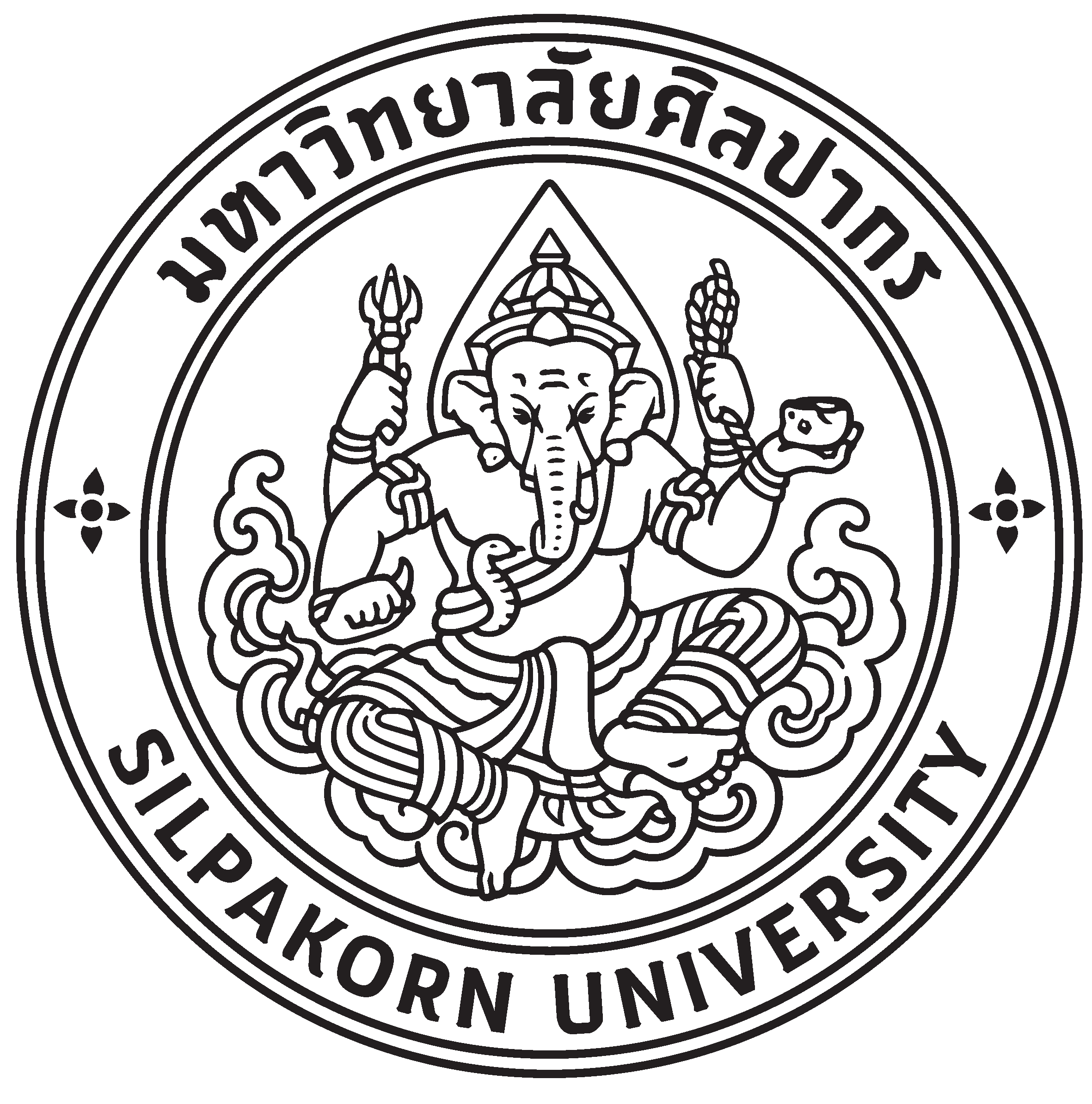 ส่วนงาน		คณะวิทยาการจัดการ  มหาวิทยาลัยศิลปากร  โทร. 312017ที่										วันที่ วันที่ก่อนจัดโครงการ 5 วันเรื่อง		ขออนุมัติจัดซื้อวัสดุสำหรับดำเนินโครงการเรียน		คณบดีคณะวิทยาการจัดการ		ด้วยคณะวิทยาการจัดการ กำหนดจัดโครงการ Joint Study Weeks in Thailand with HSLU and SUMS โดยกำหนดจัดขึ้นระหว่างวันที่ 22 กุมภาพันธ์ 2565 ถึง วันที่ 3 มีนาคม 2565 และได้รับการอนุมัติจัดโครงการแล้ว นั้นในการนี้ จึงขออนุมัติจัดซื้อวัสดุ สำหรับดำเนินโครงการ Joint Study Weeks in Thailand with HSLU and SUMS เป็นจำนวนเงินทั้งสิ้น 10,979.27 บาท (หนึ่งหมื่นเก้าร้อยเจ็ดสิบเก้าบาทยี่สิบเจ็ดสตางค์)จึงเรียนมาเพื่อโปรดพิจารณาอนุมัติ จักขอบพระคุณยิ่ง(ชื่อผู้รับผิดชอบโครงการ)	   ผู้รับผิดชอบโครงการบันทึกข้อความส่วนงาน		คณะวิทยาการจัดการ  มหาวิทยาลัยศิลปากร  โทร. 312017ที่										วันที่ วันที่ก่อนจัดโครงการ 5 วันเรื่อง		รายงานขอจัดซื้อวัสดุสำหรับดำเนินโครงการเรียน		คณบดีคณะวิทยาการจัดการ		ด้วย คณะวิทยาการจัดการ มีความประสงค์ขออนุมัติจัดซื้อวัสดุ โดยวิธีเฉพาะเจาะจงซึ่งมีรายละเอียดดังนี้เหตุผลความจำเป็นที่ต้องซื้อ เพื่อใช้ในโครงการ Joint Study Weeks in Thailand with HSLU and SUMSรายละเอียดของพัสดุ ตามเอกสารแนบราคากลางและรายละเอียดของราคากลาง 43,875.00 บาท (สี่หมื่นสามพันแปดร้อยเจ็ดสิบห้าบาทถ้วน)วงเงินที่จะซื้อ 43,875.00 บาท (สี่หมื่นสามพันแปดร้อยเจ็ดสิบห้าบาทถ้วน) โดยเบิกจ่ายเงินรายได้กำหนดเวลาที่จะต้องการใช้พัสดุนั้น หรือให้งานนั้นแล้วเสร็จวันที่สุดท้ายของใบเสร็จวิธีที่จะซื้อและเหตุผลที่ต้องซื้อวิธีเฉพาะเจาะจง เนื่องจากการจัดซื้อจัดจ้างพัสดุที่มีการผลิต จำหน่าย ก่อสร้าง หรือให้บริการทั่วไป และ
มีวงเงินในการจัดซื้อจัดจ้างครั้งหนึ่งไม่เกินวงเงินตามที่กำหนดในกฎกระทรวงหลักเกณฑ์การพิจารณาคัดเลือกข้อเสนอพิจารณาคัดเลือกข้อเสนอโดยใช้เกณฑ์ ตามเกณฑ์ราคาขอแต่งตั้ง คณะกรรมการตรวจรับพัสดุดังนี้1.นางสาว.............................		กรรมการ		จึงเรียนมาเพื่อโปรดพิจารณาหากเห็นชอบ โปรดอนุมัติตามรายละเอียดใบรายงานขอซื้อดังกล่าวข้างต้นต่อไปด้วยจักขอบคุณยิ่ง        ลงชื่อ...................................................................      (นายพีรเดช นิ่มอนงค์)        นักพัสดุปฏิบัติการ    ผลการพิจารณา                  อนุมัติ                 ไม่อนุมัติลงชื่อ...................................................................	        ลงชื่อ...................................................................                                     (นายสัมฤทธิ์ เอกสินธุ์) 			                (ผู้ช่วยศาสตราจารย์จอมภัค คลังระหัด)             รักษาการแทนเลขานุการคณะวิทยาการจัดการ                          รองคณบดีฝ่ายบริหาร ปฏิบัติการแทนคณบดีคณะวิทยาการจัดการรายละเอียดแนบท้ายบันทึกข้อความจัดซื้อพัสดุ จำนวน 10 รายการมหาวิทยาลัยศิลปากรรายงานการตรวจรับพัสดุ					      วันที่ วันที่ใบเสร็จหน่วยงาน คณะวิทยาการจัดการบัดนี้ ชื่อร้าน ตามใบเสร็จเลขที่ เลขที่ใบเสร็จ (ผู้ขาย) ได้ส่งของ ตามรายละเอียดข้างล่างนี้วันที่ส่งมอบ วันที่ใบเสร็จข้าพเจ้าคณะกรรมการได้ดำเนินการตรวจรับพัสดุแล้ว ปรากฎผลดังนี้เห็นว่าปริมาณและคุณภาพถูกต้องครบถ้วนตามสัญญาหรือข้อตกลงเป็นหนังสือ ตั้งแต่วันที่ วันที่ใบเสร็จรับไว้เป็นการถูกต้องแล้วในวันนี้  คณะกรรมการตรวจรับ  จึงพร้อมกันลงลายมือชื่อไว้เป็นหลักฐานบัดนี้ผู้รับจ้าง/ผู้ขาย ได้ดำเนินการเรียบร้อยแล้ว ข้าพเจ้าคณะกรรมการตรวจรับพัสดุเห็นสมควรเบิกจ่ายเงินให้ผู้รับจ้างต่อไปลงชื่อ...................................................................		          (นางสาว.............................)		                     กรรมการ		บันทึกข้อความส่วนงาน		คณะวิทยาการจัดการ  มหาวิทยาลัยศิลปากร  โทร. 312017ที่										วันที่ วันที่ใบเสร็จสุดท้ายเรื่อง		ขออนุมัติจัดซื้อและเบิกจ่ายค่าวัสดุสำหรับดำเนินโครงการเรียน		คณบดีคณะวิทยาการจัดการ		ด้วย คณะวิทยาการจัดการ มีความประสงค์ขออนุมัติจัดซื้อ ดังรายการต่อไปนี้บันทึกข้อความส่วนงาน		คณะวิทยาการจัดการ  มหาวิทยาลัยศิลปากร  โทร. 312017ที่										วันที่ วันที่หลังจัดโครงการเรื่อง		ขออนุมัติเบิกจ่ายค่าวัสดุสำหรับดำเนินโครงการเรียน		คณบดีคณะวิทยาการจัดการ		ด้วย คณะวิทยาการจัดการ ได้รับอนุมัติให้จัดโครงการสัมมนา EXPERIENCE IS THE KEY “Less Stuff, More Value” ณ ห้องประชุม ชั้น 5 มหาวิทยาลัยศิลปากร วิทยาเขตเมืองทองธานี ออนไลน์ผ่านระบบ Zoom Meeting และ Facebook Live Streaming โดยกำหนดจัดขึ้นในวันที่ 27 มีนาคม 2565 นั้น		ในการนี้ เพื่อให้การดำเนินการของโครงการเป็นไปด้วยความเรียบร้อย  จึงขออนุมัติเบิกจ่ายค่าวัสดุ โดยเบิกจ่ายจากเงินรายได้ประจำปีงบประมาณ 2567 ดังนี้รหัสเงินทุน : เงินรายได้ (2210000)รหัสศูนย์เงินทุน : คณะวิทยาการจัดการ – รด (2250100)ขอบเขตตามหน้าที่ : ง.สส.ประสบการณ์เรียนการสอน (65542025060401)โปรแกรมเงินทุน : คก.ส่งเสริมประสบการณ์การเรียนการสอนเพื่อผลิตบัณฑิตในศตวรรษที่ 21 (65310481)เป็นจำนวนเงิน :	4,877.00 บาท (สี่พันแปดร้อยเจ็ดสิบเจ็ดบาทถ้วน)จึงเรียนมาเพื่อโปรดพิจารณาอนุมัติ จักขอบพระคุณยิ่งลงชื่อ...................................................................                (ชื่อผู้รับผิดชอบโครงการ)        ผู้รับผิดชอบโครงการลำดับที่รายละเอียดของพัสดุราคาที่ได้มาจากการสืบราคาจากท้องตลาด(หน่วยละ)จำนวนหน่วยจำนวนและวงเงินที่ขอซื้อครั้งนี้1สติกเกอร์190.001ใบ 190.00 2โลตัสกระดาษอเนกประสงค์95.001ชิ้น 95.00 3โลตัสเทปใสกาวอะคริลิค25.001ชิ้น 25.00 4ไทเกอร์พลาสเตอร์ยา64.001ชิ้น 64.00 5แม็กโม่ กระดาษอเนกประสงค์163.001ชิ้น 163.00 6มะม่วงน้ำดอกไม้ 80.0013กก 1,040.00 7ขนุน 200.001ลูก 200.00 8ข้าวเหนียวมูลกระทิ1,500.001แพ็ค 1,500.00 9ถาดไม้ไผ่สาน 15.00100อัน 1,500.00 10หูหิ้วไม้ไผ่ สำหรับแก้วน้ำ1.00100อัน 100.00 รวมเป็นเงินทั้งสิ้นสี่พันแปดร้อยเจ็ดสิบเจ็ดบาทถ้วนสี่พันแปดร้อยเจ็ดสิบเจ็ดบาทถ้วนสี่พันแปดร้อยเจ็ดสิบเจ็ดบาทถ้วน4,877.00ลำดับที่รายการหน่วยนับจำนวนหน่วยจำนวนหน่วยเป็นเงินลำดับที่รายการหน่วยนับใบสั่งซื้อใบส่งของเป็นเงิน1สติกเกอร์ใบ11 190.00 2โลตัสกระดาษอเนกประสงค์ชิ้น11 95.00 3โลตัสเทปใสกาวอะคริลิคชิ้น11 25.00 4ไทเกอร์พลาสเตอร์ยาชิ้น11 64.00 5แม็กโม่ กระดาษอเนกประสงค์ชิ้น11 163.00 6มะม่วงน้ำดอกไม้ กก1313 1,040.00 7ขนุน ลูก11 200.00 8ข้าวเหนียวมูลกระทิแพ็ค11 1,500.00 9ถาดไม้ไผ่สาน อัน100100 1,500.00 10หูหิ้วไม้ไผ่ สำหรับแก้วน้ำอัน100100 100.00 (สี่พันแปดร้อยเจ็ดสิบเจ็ดบาทถ้วน)                                          รวมเป็นเงิน(สี่พันแปดร้อยเจ็ดสิบเจ็ดบาทถ้วน)                                          รวมเป็นเงิน(สี่พันแปดร้อยเจ็ดสิบเจ็ดบาทถ้วน)                                          รวมเป็นเงิน(สี่พันแปดร้อยเจ็ดสิบเจ็ดบาทถ้วน)                                          รวมเป็นเงิน(สี่พันแปดร้อยเจ็ดสิบเจ็ดบาทถ้วน)                                          รวมเป็นเงิน4,877.00ลำดับที่รายการราคา/หน่วยจำนวนหน่วยราคา1สติกเกอร์190.001ใบ 190.00 2โลตัสกระดาษอเนกประสงค์95.001ชิ้น 95.00 3โลตัสเทปใสกาวอะคริลิค25.001ชิ้น 25.00 4ไทเกอร์พลาสเตอร์ยา64.001ชิ้น 64.00 5แม็กโม่ กระดาษอเนกประสงค์163.001ชิ้น 163.00 6มะม่วงน้ำดอกไม้ 80.0013กก 1,040.00 7ขนุน 200.001ลูก 200.00 8ข้าวเหนียวมูลกระทิ1,500.001แพ็ค 1,500.00 9ถาดไม้ไผ่สาน 15.00100อัน 1,500.00 10หูหิ้วไม้ไผ่ สำหรับแก้วน้ำ1.00100อัน 100.00 จำนวน 10 รายการ เป็นเงิน      (สี่พันแปดร้อยเจ็ดสิบเจ็ดบาทถ้วน)                                      (รวมภาษีมูลค่าเพิ่มแล้ว)จัดจ้างจาก ใส่ชื่อ ผู้ยืมเงินและเลขที่สัญญายืมเงินจำนวน 10 รายการ เป็นเงิน      (สี่พันแปดร้อยเจ็ดสิบเจ็ดบาทถ้วน)                                      (รวมภาษีมูลค่าเพิ่มแล้ว)จัดจ้างจาก ใส่ชื่อ ผู้ยืมเงินและเลขที่สัญญายืมเงินจำนวน 10 รายการ เป็นเงิน      (สี่พันแปดร้อยเจ็ดสิบเจ็ดบาทถ้วน)                                      (รวมภาษีมูลค่าเพิ่มแล้ว)จัดจ้างจาก ใส่ชื่อ ผู้ยืมเงินและเลขที่สัญญายืมเงินรวมสุทธิรวมสุทธิ4,877.00โดยเบิกจ่ายจาก เงินรายได้คณะวิทยาการจัดการ ประจำปีงบประมาณ 2567โดยเบิกจ่ายจาก เงินรายได้คณะวิทยาการจัดการ ประจำปีงบประมาณ 2567โดยเบิกจ่ายจาก เงินรายได้คณะวิทยาการจัดการ ประจำปีงบประมาณ 2567โดยเบิกจ่ายจาก เงินรายได้คณะวิทยาการจัดการ ประจำปีงบประมาณ 2567โดยเบิกจ่ายจาก เงินรายได้คณะวิทยาการจัดการ ประจำปีงบประมาณ 2567โดยเบิกจ่ายจาก เงินรายได้คณะวิทยาการจัดการ ประจำปีงบประมาณ 2567ขออนุมัติจัดซื้อโดยวิธีเฉพาะเจาะจง และขอเสนอแต่งตั้งบุคคลต่อไปนี้เป็นกรรมการขออนุมัติจัดซื้อโดยวิธีเฉพาะเจาะจง และขอเสนอแต่งตั้งบุคคลต่อไปนี้เป็นกรรมการขออนุมัติจัดซื้อโดยวิธีเฉพาะเจาะจง และขอเสนอแต่งตั้งบุคคลต่อไปนี้เป็นกรรมการขออนุมัติจัดซื้อโดยวิธีเฉพาะเจาะจง และขอเสนอแต่งตั้งบุคคลต่อไปนี้เป็นกรรมการขออนุมัติจัดซื้อโดยวิธีเฉพาะเจาะจง และขอเสนอแต่งตั้งบุคคลต่อไปนี้เป็นกรรมการขออนุมัติจัดซื้อโดยวิธีเฉพาะเจาะจง และขอเสนอแต่งตั้งบุคคลต่อไปนี้เป็นกรรมการคณะกรรมการตรวจรับพัสดุคณะกรรมการตรวจรับพัสดุคณะกรรมการตรวจรับพัสดุคณะกรรมการตรวจรับพัสดุคณะกรรมการตรวจรับพัสดุคณะกรรมการตรวจรับพัสดุ1.นางสาว.............................     กรรมการ1.นางสาว.............................     กรรมการหน่วยงาน/กอง ได้ตรวจสอบเอกสารการจัดซื้อ / การเบิกจ่าย อย่างครบถ้วนตามระเบียบการเบิกจ่ายและสั่งจ่ายเงินได้หน่วยงาน/กอง ได้ตรวจสอบเอกสารการจัดซื้อ / การเบิกจ่าย อย่างครบถ้วนตามระเบียบการเบิกจ่ายและสั่งจ่ายเงินได้หน่วยงาน/กอง ได้ตรวจสอบเอกสารการจัดซื้อ / การเบิกจ่าย อย่างครบถ้วนตามระเบียบการเบิกจ่ายและสั่งจ่ายเงินได้หน่วยงาน/กอง ได้ตรวจสอบเอกสารการจัดซื้อ / การเบิกจ่าย อย่างครบถ้วนตามระเบียบการเบิกจ่ายและสั่งจ่ายเงินได้หน่วยงาน/กอง ได้ตรวจสอบเอกสารการจัดซื้อ / การเบิกจ่าย อย่างครบถ้วนตามระเบียบการเบิกจ่ายและสั่งจ่ายเงินได้หน่วยงาน/กอง ได้ตรวจสอบเอกสารการจัดซื้อ / การเบิกจ่าย อย่างครบถ้วนตามระเบียบการเบิกจ่ายและสั่งจ่ายเงินได้ตรวจสอบแล้ว                    อื่นๆ.......................................................... ผู้ขออนุมัติซื้อ/จัดจ้าง(นายพีรเดช นิ่มอนงค์)นักพัสดุปฏิบัติการตรวจสอบแล้ว                    อื่นๆ.......................................................... ผู้ขออนุมัติซื้อ/จัดจ้าง(นายพีรเดช นิ่มอนงค์)นักพัสดุปฏิบัติการตรวจสอบแล้ว                      อื่นๆ....................................................... หัวหน้างาน/เลขาคณะ(นายสัมฤทธิ์ เอกสินธุ์)รักษาการแทนเลขานุการคณะวิทยาการจัดการตรวจสอบแล้ว                      อื่นๆ....................................................... หัวหน้างาน/เลขาคณะ(นายสัมฤทธิ์ เอกสินธุ์)รักษาการแทนเลขานุการคณะวิทยาการจัดการตรวจสอบแล้ว                      อื่นๆ....................................................... หัวหน้างาน/เลขาคณะ(นายสัมฤทธิ์ เอกสินธุ์)รักษาการแทนเลขานุการคณะวิทยาการจัดการตรวจสอบแล้ว                      อื่นๆ....................................................... หัวหน้างาน/เลขาคณะ(นายสัมฤทธิ์ เอกสินธุ์)รักษาการแทนเลขานุการคณะวิทยาการจัดการอนุมัติ                               อื่นๆ.......................................................... ผู้มีอำนาจอนุมัติ(ผู้ช่วยศาสตราจารย์จอมภัค คลังระหัด)รองคณบดีฝ่ายบริหาร ปฏิบัติการแทนคณบดีคณะวิทยาการจัดการอนุมัติ                               อื่นๆ.......................................................... ผู้มีอำนาจอนุมัติ(ผู้ช่วยศาสตราจารย์จอมภัค คลังระหัด)รองคณบดีฝ่ายบริหาร ปฏิบัติการแทนคณบดีคณะวิทยาการจัดการอนุมัติ                               อื่นๆ.......................................................... ผู้มีอำนาจอนุมัติ(ผู้ช่วยศาสตราจารย์จอมภัค คลังระหัด)รองคณบดีฝ่ายบริหาร ปฏิบัติการแทนคณบดีคณะวิทยาการจัดการอนุมัติ                               อื่นๆ.......................................................... ผู้มีอำนาจอนุมัติ(ผู้ช่วยศาสตราจารย์จอมภัค คลังระหัด)รองคณบดีฝ่ายบริหาร ปฏิบัติการแทนคณบดีคณะวิทยาการจัดการ